Акция с 28 ноября до 2 декабря – «В будущее без риска» 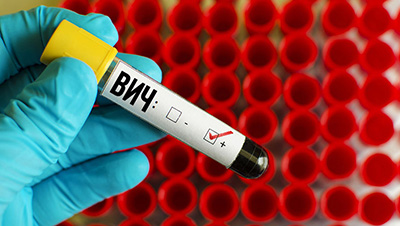 Одним из направлений сдерживания распространения ВИЧ-инфекции является предотвращение новых заражений. Даже при наличии доступных экспресс-тестов и терапии, многие не считают нужным сдать анализы. Основным методом выявления ВИЧ-инфекции является проведение тестирования на антитела к ВИЧ. Присутствие антител к ВИЧ является доказательством наличия ВИЧ-инфекции. Отрицательный результат тестирования на антитела к ВИЧ не всегда означает, что человек не инфицирован, поскольку существует период «серонегативного окна» (время между заражением ВИЧ и появлением антител, который обычно составляет около 3 месяцев). Тестирование на антитела к ВИЧ – не то же самое, что профилактика ВИЧ-инфекции. Само по себе получение результата анализа не гарантирует изменение поведения. Традиционно ведущую роль в этом процессе играет просвещение населения. Просвещение позволит сдержать распространение вируса, и предотвратит стигматизацию ВИЧ-положительных людей. Сегодня ВИЧ-инфекция это хроническое заболевание, требующее ежедневного приема лекарств. Современная антиретровирусная терапия может предотвратить прогрессирование болезни, подавляя активность ВИЧ. Научно доказано, что уменьшение частоты рискованных действий ВИЧ-положительных людей является крайне эффективной стратегией по сдерживанию распространения ВИЧ-инфекции. В основе лежит индивидуальный подход, направленный на уменьшение факторов риска передачи ВИЧ у каждого конкретного пациента. Следуя предписаниям врача, ВИЧ-положительные люди могут иметь неопределяемую вирусную нагрузку и вести нормальную жизнь. Искоренение ВИЧ- инфекции – необходимое условие устойчивого развития. Доступная и качественная терапия позволяет ВИЧ-положительным людям вести нормальную жизнь, заводить здоровых детей. Профилактические меры и гуманный человеко-ориентированный подход позволят полностью взять болезнь под контроль.Профилактика ВИЧ-инфекции
Пути передачи ВИЧ:
- через кровь, распространен в среде наркоманов при использовании общих шприцев для внутривенного введения наркотических веществ;
- при незащищенных половых контактах (без презерватива) вирус передается через сперму и влагалищные выделения;
- существует риск передачи ВИЧ от инфицированной матери ребенку, если не соблюдаются меры профилактики.
ВИЧ не передается при:
- прикосновениях, объятиях, рукопожатиях, поцелуях;
- использовании общего постельного белья и посуды;
- кашле и чихании;
- укусах насекомых;
- пользовании общей ванной или туалетом;
- плавании в бассейне.Обратите внимание:
В Гродненской области: по состоянию на 01.11.2022 кумулятивно зарегистрировано 1476 случая ВИЧ-инфекции; количество людей, живущих с ВИЧ – 1056 человек; за январь-октябрь 2022 года зарегистрировано 57 случаев ВИЧ-инфекции (за 10 месяцев 2021 года – 51 случай).К сведению:
На долю ВИЧ-инфицированных молодых людей в возрасте 20-29 лет приходится 30,8% от всех зарегистрированных. Удельный вес женщин из общего числа ВИЧ-инфицированных составляет 39,6 % (585 чел.), мужчин – 60,4 % (891 чел.). За 10 месяцев 2022 года зарегистрированы 38 случаев у мужчин, 19 – у женщин.УЗ «Дятловская ЦРБ» врач инфекционист Рецько Ж.Ч.